Supplementary Information (SI)S1	Undenuded Effective Density of Carbon Black		As shown in the paper, the mass-size distribution can be estimated by having the number-size distribution and size-dependent mass of particles which is a function of effective density. Therefore, to obtain the mass distribution of carbon black, trend of effective density versus mobility diameter of undenuded particles is required. This trend for the two settings of heat source in the thermal decomposition of methane is presented in Figure S1. The trend represents a power-law fit to the undenuded effective density data for five undenuded mobility diameters between 15 and 85 nm, which were obtained based on the measurement of mass in a sequential arrangement of a differential mobility analyzer (DMA), centrifugal particle mass analyzer (CPMA), and condensation particle counter (CPC).					(a)						(b)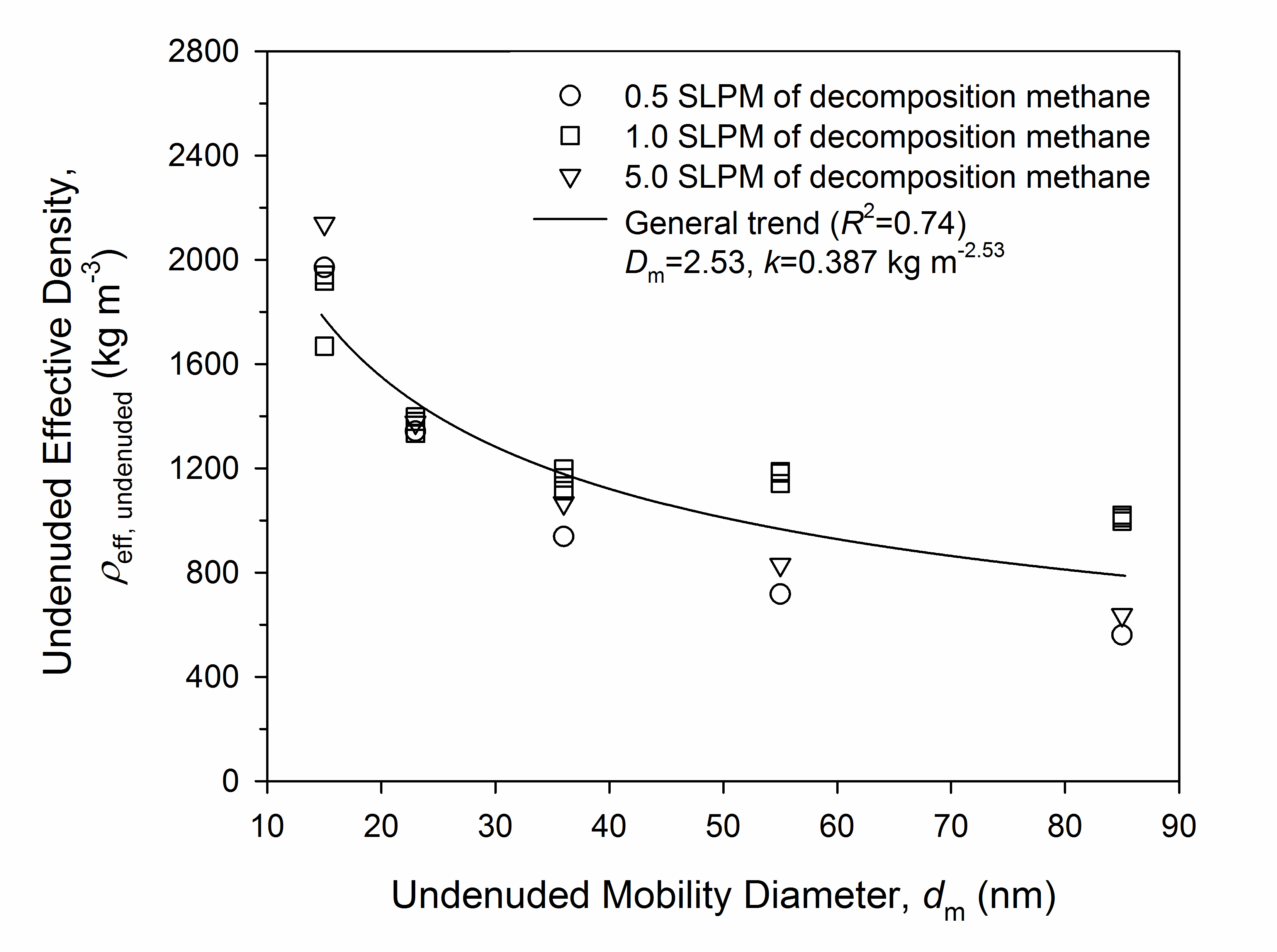 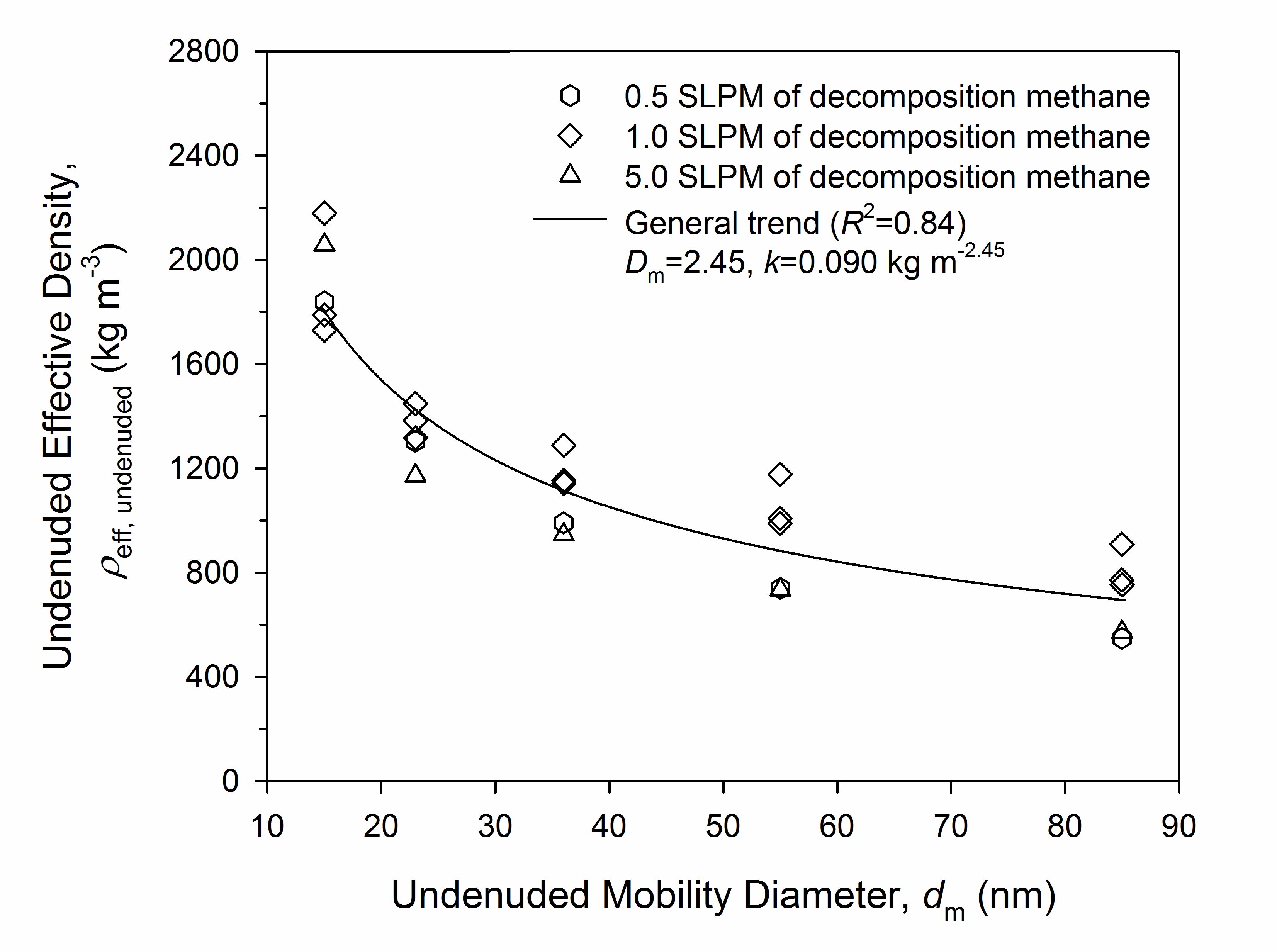 Figure S1. General trend of undenuded effective density as a function of undenuded mobility diameter, combining data from reaction conditions of different decomposition methane flow rates when using (a) propane-air or (b) methane-air premixed flame as the heat source.S2	Uncertainty Analysis	In this section, the uncertainty analysis of number-size distribution, count median diameter, mass-size distribution, total number and mass concentrations, size segregated volatile mass fraction, aggregate area equivalent diameter, average primary particle diameter in individual aggregates, methane destruction efficiency, and hydrogen and carbon black production efficiencies are presented in detail. 	Generally, errors in experimental measurements can be divided into two types:Bias or Systematic error (Bx) — The offset error that cannot be evaluated from the data and remains with repeated measurements. This type of error can be estimated by manufacturers’ specifications, independent calibration or other sources. Precision, Random or Stochastic error (Px) — The error in recording repeatable data that can be estimated by probability and statistics concepts. 	Using Student t-distribution and with confidence interval of C%, the precision error can be estimated as,		(S1)where  is the sample size (or number of measurements taken),  is equal to one minus the confidence interval (),  is the degrees of freedom (), and  is the standard deviation of measurements and can be calculated from the following equation:		(S2)	For very small sample sizes that only one or two measurements are possible (, the precision error for 95% confidence interval is often estimated as,		(S3)where  is the standard deviation of many repeated measurements at some other time. 	The combined uncertainty of bias and precision errors at the same confidence interval (usually 95%) is the total uncertainty () of measurement, and can be calculated as.		(S4)If  is a quantity determined by measurement of N independent variables with the same confidence interval (i.e., ), the uncertainty of calculating  can be approximated by the Gaussian error propagation rule,	,	(S5)where  is the total uncertainty of variable .S2.1	Uncertainty in number-size distribution and total number concentration	Based on the Gaussian error propagation rule, the uncertainty in  for the size bin of j in the undiluted number-size distribution can be estimated by,	(S6)where  represents  and DR is the dilution ratio. Equation (S6) can be also used to obtain the uncertainty in undiluted total number concentration of particles when  represents the full range of particle sizes (15–700 nm) and N being the actual total number concentration. 	The dilution ratio is calculated by,		(S7)so the uncertainty in DR will be.		(S8)The uncertainty in  or  can be determined by,		(S9)	where  and are 0.01 mole% based on the gas chromatograph (GC) calibration table and 1% based on the CO2 analyzer specification, respectively. Moreover,  or  can be estimated by equations (S1) and (S2) for repeated measurements of CO2 concentration in undiluted and diluted conditions, respectively.	Furthermore, in each size bin of particle size distribution (j) or in the full-size range of particles (j=total), the uncertainty in  can be estimated as,		(S10)where  is 10% based on the instrument specification (CPC; TSI Inc., Model 3776), and  can be estimated using equations (S1) and (S2) for repeated measurements of particle size distribution.	Tables S1 and S2 demonstrate the average value and total uncertainty in  estimated for decomposition of different flow rates of methane in products of propane-air or methane-air premixed flame, respectively. The uncertainty in undiluted number-size distribution of particles from different reaction conditions are shown in Figures S2 and S3.Table S1. Average value and uncertainty in total number concentration of undiluted particles using propane-air premixed flame as the heat source.Table S2. Average value and uncertainty in total number concentration of undiluted particles using methane-air premixed flame as the heat source.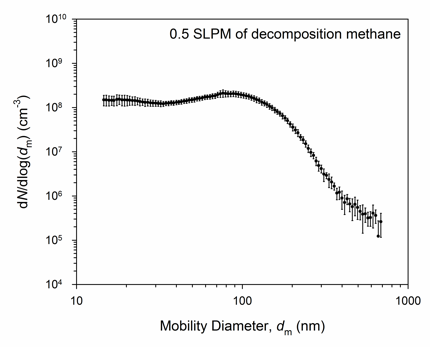 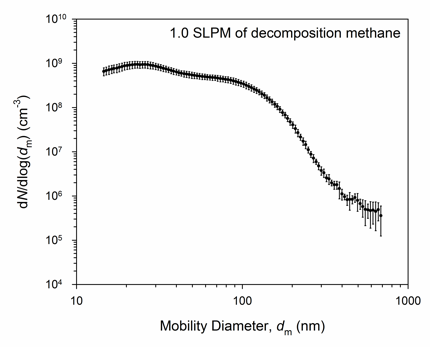 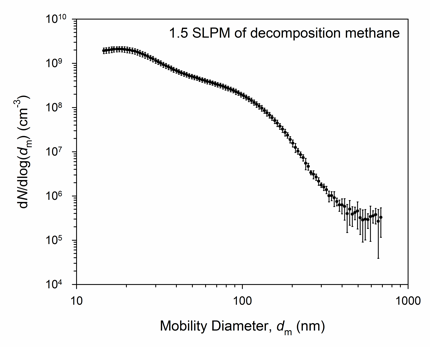 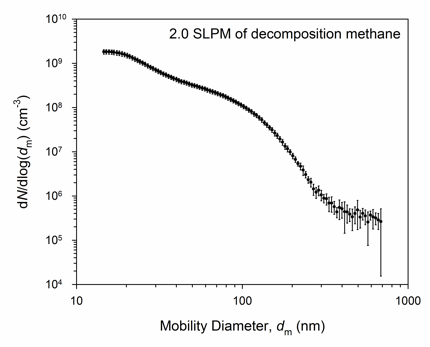 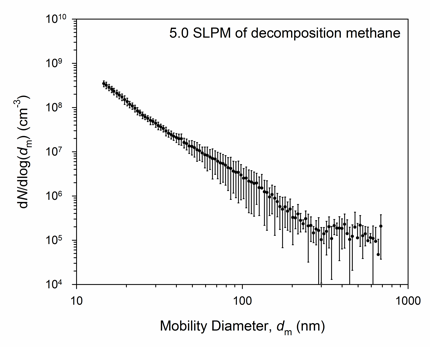 Figure S2. Average value and uncertainty in undiluted number-size distribution of particles when using propane-air premixed flame as the heat source.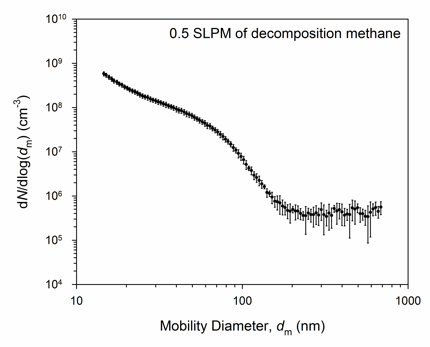 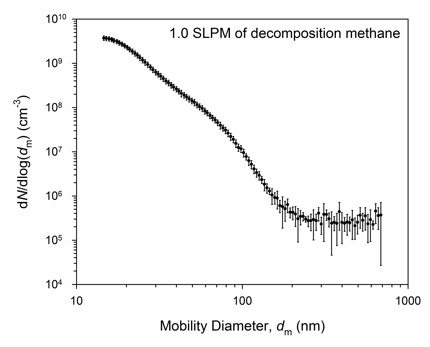 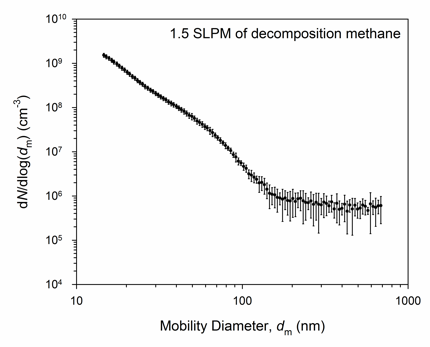 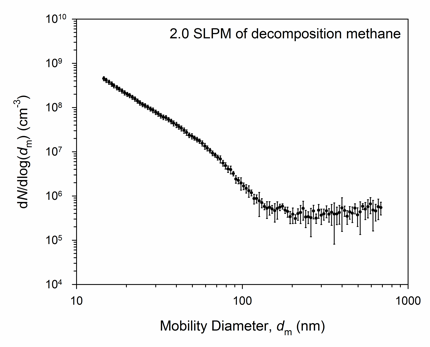 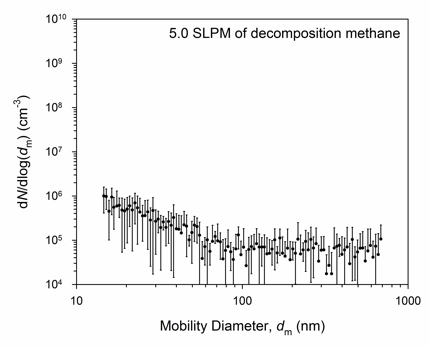 Figure S3. Average value and uncertainty in undiluted number-size distribution of particles when using methane-air premixed flame as the heat source.S2.2	Uncertainty in count median diameter	Total uncertainty in count median diameter (CMD) of the particle size distribution is a combination of bias uncertainty caused by the instrument (DMA; TSI Inc., Model 3080) and precision uncertainty from repeated measurements. Thus, the total uncertainty in CMD can be estimated as,		(S11)where   is 3% for 95% confidence interval and  can be estimated by equations (S1) and (S2) for repeated measurements of particle size distribution.	Tables S3 and S4 demonstrate the average value and the total uncertainty in CMD, estimated for decomposition of different flow rates of methane in products of propane-air or methane-air premixed flame, respectively.Table S3. Average value and uncertainty in count median diameter when using propane-air premixed flame as the heat source.Table S4. Average value and uncertainty in count median diameter when using methane-air premixed flame as the heat source.* Values for this flow rate are not realistic due to instability of the corresponding particles size distribution and hence are not reported.S2.3	Uncertainty in mass-size distribution and total mass concentration	As shown in the paper, each size bin of the mass distribution is obtained from,		(S12)where  represents ,  represents , and  is the undenuded effective density of particles with the mobility diameter of j and can be estimated by using the prefactor (k) and mass-mobility exponent (Dm) of the corresponding general trend in Figure S1, . The error propagation in the calculation of size bin of j in the mass distribution can be defined as,	(S13)where  is 3% based on the instrument specification (DMA; TSI Inc., Model 3081),  can be obtained from the previous section, and  is calculated for 95% confidence interval as following:,	(S14)	with  being the estimated undenuded effective density for the mobility diameter of j by the general trend in Figure S1, and  being the standard error of estimate for the fit,,		(S15)where  is the real value of undenuded effective density for the mobility diameter of j. 	Total mass concentration of particles is.		(S16)Hence the uncertainty in the total mass concentration is the sum of errors in each size bin of mass distribution;,		(S17)where.		(S18)	Tables S5 and S6 demonstrate the average value and total uncertainty in  estimated for decomposition of different flow rates of methane in products of propane-air or methane-air premixed flame, respectively. Total uncertainty in the undiluted mass-size distribution of particles from different reaction conditions are shown in Figures S4 and S5.Table S5. Average value and uncertainty in total mass concentration of undiluted particles when using propane-air premixed flame as the heat source.Table S6. Average value and uncertainty in total mass concentration of undiluted particles when using methane-air premixed flame as the heat source.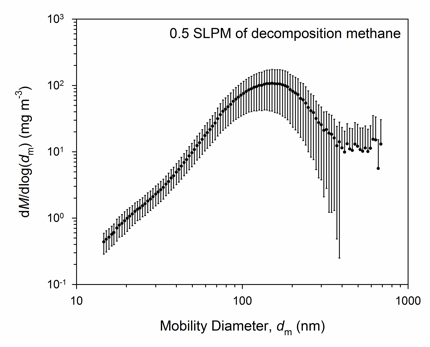 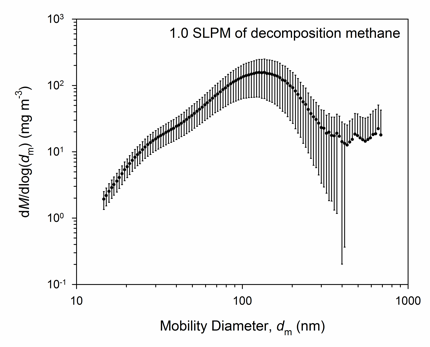 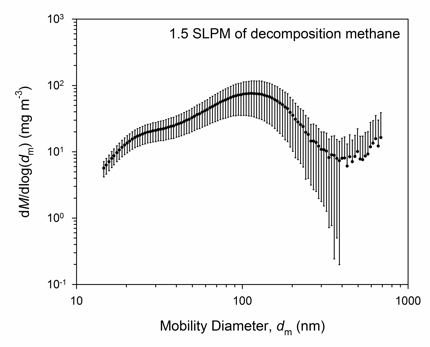 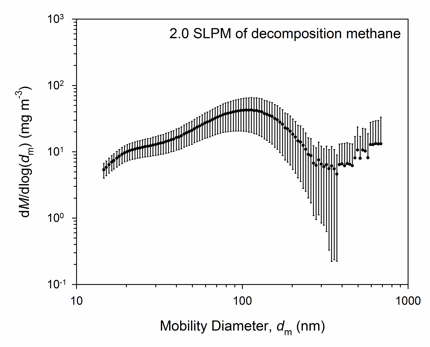 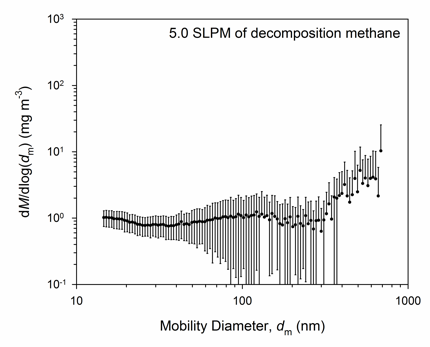 Figure S4. Average value and uncertainty in the undiluted mass-size distribution when using propane-air premixed flame as the heat source.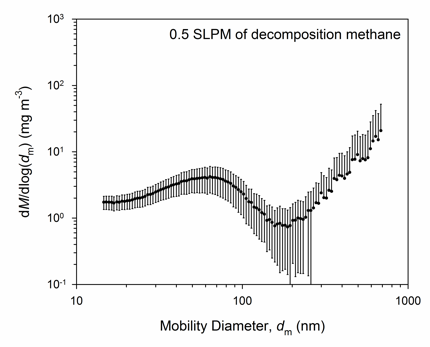 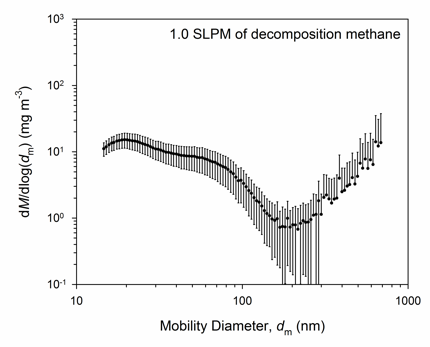 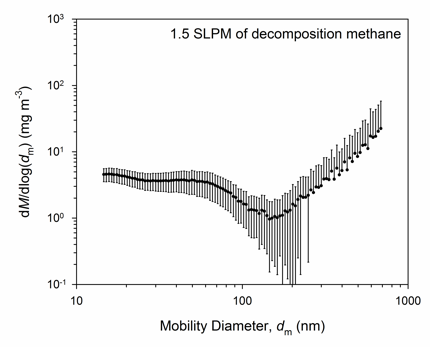 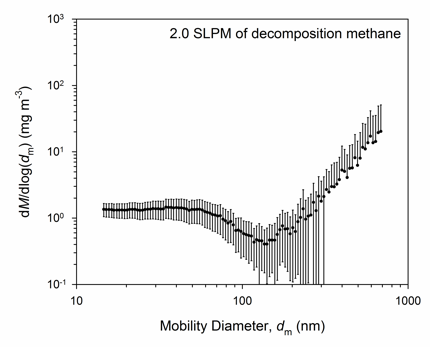 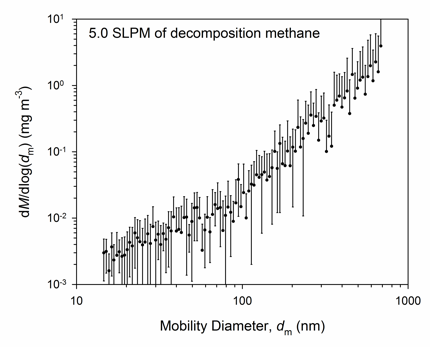 Figure S5. Average value and uncertainty in the undiluted mass-size distribution when using methane-air premixed flame as the heat source.S2.4	Uncertainty in volatile mass fraction	The volatile mass fraction in a particle is calculated by	(S19)where  and  are the mass of denuded and undenuded particle with the same undenuded mobility diameter of , respectively. Since those masses are measured consecutively by the same instrument (CPMA; Cambustion), the bias uncertainty would be eliminated by taking the ratio of masses. Hence, only the precision error is contributing to the total uncertainty of volatile mass fraction. Depending on the number of measurements, two approaches were taken for calculation of the total uncertainty: Using equations (S1) and (S2) to calculate the precision uncertainty in the average value of volatile mass fraction when having multiple measurements (),Using the principle of error propagation when having only one measurement ().In the latter case, the uncertainty of the volatile mass fraction is calculated by,	(S20)where the precision uncertainty in the mass measurement of denuded or undenuded particles () can be calculated using equation (S3) and 2.4% as the relative standard deviation () for repeated measurements (i.e., . 	Tables S7 and S8 show the average value and uncertainty in volatile mass fraction of particles from decomposition of different flow rates of methane in products of propane-air or methane-air premixed flame, respectively.Table S7. Average value and uncertainty in volatile mass fraction of particles when using propane-air premixed flame as the heat source.Table S8. Average value and uncertainty in volatile mass fraction of particles when using methane-air premixed flame as the heat source.S2.5	Uncertainty in TEM results	Total uncertainty in the TEM results including aggregate area equivalent diameter and average size of primary particles in individual aggregates can be calculated based on the precision uncertainty, using equations (S1) and (S2). Tables S9 and S10 show the average value and uncertainty in the TEM results for decomposition of different flow rates of methane in products of propane-air or methane-air premixed flame, respectively.Table S9. Average value and uncertainty in aggregate projected area equivalent diameter and average size of primary particles in individual aggregates when using propane-air premixed flame as the heat source.Table S10. Average value and uncertainty in aggregate projected area equivalent diameter and average size of primary particles in individual aggregates when using methane-air premixed flame as the heat source.S2.6	Uncertainty in methane destruction efficiency	As shown in the paper, the destruction efficiency of methane can be calculated from,		(S21)where  is the mass flow rate of decomposition methane and can be calculated by,		(S22)and  is the mass flow rate of undecomposed methane in the exhaust and is determined by.	(S23)	Based on the principle of error propagation, the uncertainty in methane destruction efficiency can be estimated by,		(S24)where the uncertainty in standard flow rate of air mixed with the fuel, , and decomposition methane,  are neglected as they were small, and   and  are the uncertainty in molar fraction of methane and nitrogen in the product gas composition, respectively, and can be calculated based on the precision error of repeated measurements using equations (S1) and (S2), and the bias uncertainty in the GC ( mole%).	Tables S11 and S12 highlight the average value and total uncertainty in the destruction efficiency of different flow rates of methane in products of propane-air or methane-air premixed flame, respectively. Table S11. Average value and uncertainty in methane destruction efficiency when using propane-air premixed flame as the heat source.Table S12. Average value and uncertainty in methane destruction efficiency when using methane-air premixed flame as the heat source.S2.7	Uncertainty in hydrogen production efficiency	Hydrogen production efficiency is defined as,		(S25)where  is the mass flow rate of H2 yield by the thermal decomposition of methane and can be calculated by,		(S26)and  is the mass flow rate of hydrogen atoms in the decomposition methane and is determined by		(S27)	Using a terminology similar to the previous section, the total uncertainty in hydrogen production efficiency is estimated by,		(S28)where the total uncertainty in molar fraction of H2 () and molar fraction of N2 () are a combination of precision and bias errors, and can be similarly estimated by using equations (S1) and (S2) for the precision uncertainty of repeated measurements and using 0.01 mole% as the absolute bias uncertainty of GC;		(S29)	Tables S13 and S14 show the average value and total uncertainty in the hydrogen production efficiency by thermal decomposition of different flow rates of methane in products of propane-air or methane-air premixed flame, respectively.Table S13. Average value and uncertainty in hydrogen production efficiency when using propane-air premixed flame as the heat source.Table S14. Average value and uncertainty in hydrogen production efficiency when using methane-air premixed flame as the heat source.S2.8	Uncertainty in carbon black production efficiency	As discussed in the paper, carbon black production efficiency is determined by		(S30)where  and  is the mass flow rate of carbon black from thermal decomposition of methane and the mass flow rate of carbon atoms in the decomposition methane, respectively.  can be calculated by the following equation and knowing the temperature and pressure of CPC where total mass concentration of carbon black () is estimated:.	(S31)Furthermore,  can be calculated by .	(S32)	Using the Gaussian error propagation rule, the total uncertainty in carbon black production efficiency is estimated by,		(S33)where the uncertainty in standard flow rate of air mixed with the fuel, , and decomposition methane,  as well as the uncertainty in CPC temperature, T, and pressure, P, are neglected as they expected to be small and  can be obtained from Tables S5 and S6, and  can be estimated from equation (S29). 	Tables S15 and S16 show the average value and total uncertainty in the carbon black production efficiency by thermal decomposition of different flow rates of methane in products of propane-air or methane-air premixed flame, respectively.Table S15. Average value and uncertainty in carbon black production efficiency when using propane-air premixed flame as the heat source.Table S16. Average value and uncertainty in carbon black production efficiency when using methane-air premixed flame as the heat source.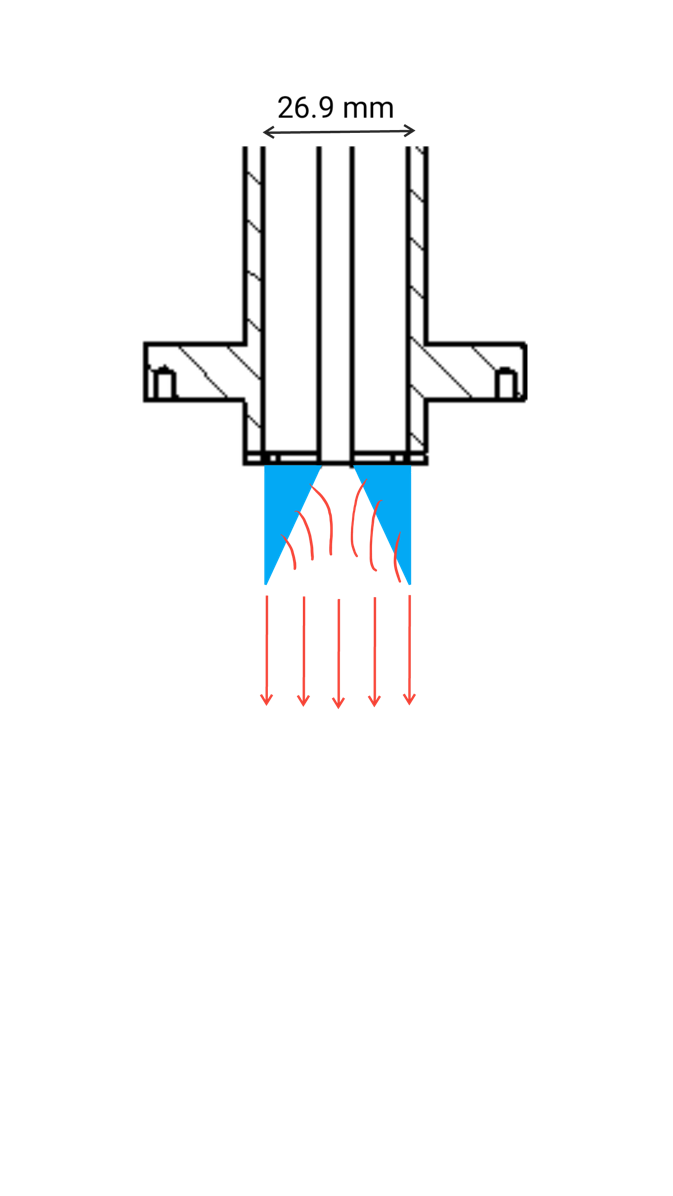 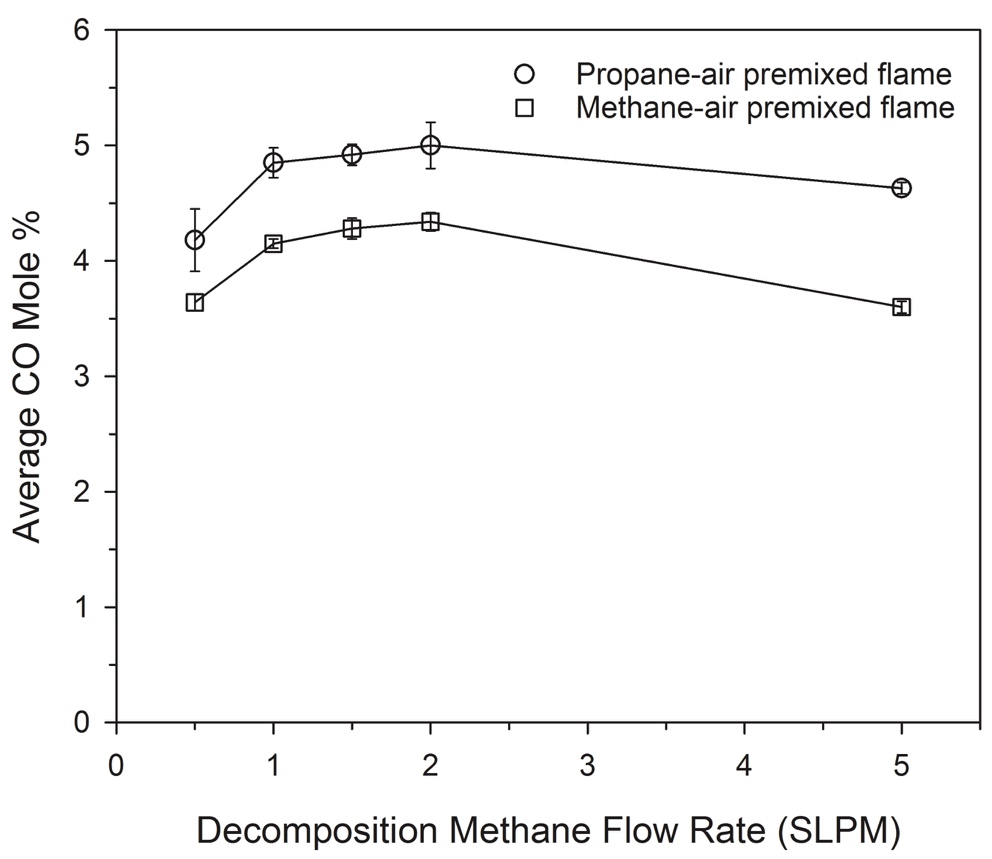 Decomposition methane flow rate (SLPM)Mean total number concentration (cm-3)Number of measurementsAverage uncertainty in dilution ratioAverage uncertainty in diluted number concentrationAverage total uncertainty0.51.69×10852%11%11%1.06.18×10852%16%17%1.58.82×10852%13%13%2.06.26×10854%11%11%5.05.64×10753%18%19%Decomposition methane flow rate (SLPM)Mean total number concentration (cm-3)Number of measurementsAverage uncertainty in dilution ratioAverage uncertainty in diluted number concentrationAverage total uncertainty0.51.27×10852%11%11%1.07.89×10851%12%12%1.52.58×10852 %10%10%2.08.26×10753%10%11%5.03.04×10553%64%64%Decomposition methane flow rate (SLPM)Mean count median diameter (nm)Number of measurementsBias uncertaintyPrecision uncertaintyTotal uncertainty0.55853%10%10%1.03353%2%4%1.52453%1%3%2.02253%1%3%5.01853%1%3%Decomposition methane flow rate (SLPM)Mean count median diameter (nm)Number of measurementsBias uncertaintyPrecision uncertaintyTotal uncertainty0.52153%1%3 %1.01953%1%3%1.51853%<1%3%2.01953%<1%3%5.0*-5---Decomposition methane flow rate (SLPM)Mean total mass concentration  (mg m-3)Standard error of estimate,   (mg m-3)Uncertainty in mobility diameterAverage total uncertainty0.555.21843%64%1.088.11843%60%1.552.41843%55%2.031.81843%55%5.02.21843%97%Decomposition methane flow rate (SLPM)Mean total mass concentration   (mg m-3)Standard error of estimate,   (mg m-3)Uncertainty in mobility diameterAverage total uncertainty0.55.61663%87%1.010.71663%53%1.57.11663%88%2.04.21663%106%5.00.41663%175%Decomposition methane flow rate (SLPM)Mobility Diameter (nm)Mean volatile mass fractionNumber of measurementsTotal uncertainty0.5150.1210.06230.1510.06360.1810.06550.1610.06850.1210.061.015130.00230.5430.08360.5330.05550.4530.01850.4030.025.0150.2910.05230.2510.05360.2010.05550.1810.06850.1610.06Decomposition methane flow rate (SLPM)Mobility Diameter (nm)Mean volatile mass fractionNumber of measurementsTotal uncertainty0.5150.1510.06230.1010.06360.1210.06550.0910.06850.0910.061.0150.5330.20230.4930.21360.4330.10550.3730.07850.3230.075.0150.1310.06230.1410.06360.1910.05550.1610.06850.1110.06Decomposition methane flow rate (SLPM)Number of TEM imagesMean aggregate area equivalent diameter (nm)Total uncertainty in average aggregate size (nm)Mean average diameter of primary particles in individual aggregates (nm)Total uncertainty in average size of primary particles (nm)0.556113171421.046150212021.540168232432.048159192135.03212515273Decomposition methane flow rate (SLPM)Number of TEM imagesMean aggregate area equivalent diameter (nm)Total uncertainty in average aggregate size (nm)Mean average diameter of primary particles in individual aggregates (nm)Total uncertainty in average size of primary particles (nm)0.53267141231.03290151721.53286151622.03277121425.016331492Decomposition methane flow rate (SLPM)Number of MeasurementsMean methane destruction efficiencyAverage uncertainty in molar fraction of methaneAverage uncertainty in molar fraction of nitrogenAverage total uncertainty0.550.9624%2%0.011.0250.7718%1%0.041.550.5913%2%0.052.050.438%2%0.055.050.203%4%0.04Decomposition methane flow rate (SLPM)Number of MeasurementsMean methane destruction efficiencyAverage uncertainty in molar fraction of methaneAverage uncertainty in molar fraction of nitrogenAverage total uncertainty0.550.9211%1%0.011.0250.694%1%0.011.550.484%1%0.022.050.353%1%0.025.050.023%1%0.03Decomposition methane flow rate (SLPM)Number of MeasurementsMean hydrogen production efficiencyAverage uncertainty in molar fraction of hydrogenAverage uncertainty in molar fraction of nitrogenAverage total uncertainty0.550.702%2%3%1.0250.554%1%5%1.550.404%2%3%2.050.316%2%6%5.050.131%4%4%Decomposition methane flow rate (SLPM)Number of MeasurementsMean hydrogen production efficiencyAverage uncertainty in molar fraction of hydrogenAverage uncertainty in molar fraction of nitrogenAverage total uncertainty0.550.792%1%2%1.0250.542%1%2%1.550.362%1%2%2.050.302%1%2%5.050.102%1%2%Decomposition methane flow rate (SLPM)Number of MeasurementsMean carbon black production efficiencyAverage uncertainty in total mass concentration of carbon blackAverage uncertainty in molar fraction of nitrogenAverage total uncertainty0.550.008464%2%64%1.050.006860%1%60%1.550.002755%2%55%2.050.001355%2%55%5.05<0.000197%4%97%Decomposition methane flow rate (SLPM)Number of MeasurementsMean carbon black production efficiencyAverage uncertainty in total mass concentration of carbon blackAverage uncertainty in molar fraction of nitrogenAverage total uncertainty 0.550.000887%1%87%1.050.000853%1%53%1.550.000388%1%88%2.050.0002106%1%106%5.05<0.0001175%1%175%